ПРЕСС-РЕЛИЗк пресс-конференции, посвященной реорганизации ВК «Синтез»10 сентября в 13:00 на площадке Республиканского агентства по печати и массовым коммуникациям «Татмедиа» (ул.Декабристов, 2) состоится пресс-конференция казанского клуба водных видов спорта «Синтез». Презентация клуба, который впервые в истории татарстанского спорта объединил представителей трех водных видов спорта – плавания, прыжков в воду и водного поло, пройдет в преддверии старта ватерпольной команды в регулярном сезоне 2018-2019. Матч-открытие «Синтез» проведет 15 сентября в Казани против СК «Балтика» (Санкт-Петербург). В межсезонье для усиления тренерского штаба в Казань приглашен титулованный российский ватерполист. В результате объединения представителями клуба водных видов спорта «Синтез» стали ведущие татарстанские пловцы и прыгуны в воду.В пресс-конференции примут участие заместитель руководителя Следственного управления СК России по РТ, президент Федерации водного поло РТ Владимир Циома, министр спорта Республики Татарстан Владимир Леонов, министр по делам молодежи Республики Татарстан, президент Федерации прыжков в воду РТ Дамир Фаттахов, министр лесного хозяйства Республики Татарстан, президент Федерации плавания РТ Равиль Кузюров, президент спортивного клуба по водным видам спорта «Синтез», депутат ГД РФ Ирек Зиннуров. МИНИСТЕРСТВО СПОРТА РЕСПУБЛИКИ ТАТАРСТАНМИНИСТЕРСТВО СПОРТА РЕСПУБЛИКИ ТАТАРСТАН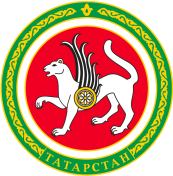 ТАТАРСТАН РЕСПУБЛИКАСЫ СПОРТ МИНИСТРЛЫГЫТАТАРСТАН РЕСПУБЛИКАСЫ СПОРТ МИНИСТРЛЫГЫул.Петербургская, д.12, г.Казань, 420107ул.Петербургская, д.12, г.Казань, 420107Петербургская урамы, 12 нче йорт, Казан шәһәре, 420107Петербургская урамы, 12 нче йорт, Казан шәһәре, 420107Тел.: (843) 222-81-01, факс: (843) 222-81-79. E-mail: mdmst@tatar.ru, http://minsport.tatarstan.ruТел.: (843) 222-81-01, факс: (843) 222-81-79. E-mail: mdmst@tatar.ru, http://minsport.tatarstan.ruТел.: (843) 222-81-01, факс: (843) 222-81-79. E-mail: mdmst@tatar.ru, http://minsport.tatarstan.ruТел.: (843) 222-81-01, факс: (843) 222-81-79. E-mail: mdmst@tatar.ru, http://minsport.tatarstan.ruТел.: (843) 222-81-01, факс: (843) 222-81-79. E-mail: mdmst@tatar.ru, http://minsport.tatarstan.ruТел.: (843) 222-81-01, факс: (843) 222-81-79. E-mail: mdmst@tatar.ru, http://minsport.tatarstan.ru